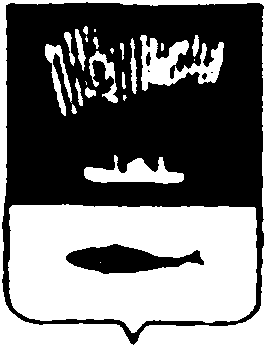 АДМИНИСТРАЦИЯ  ГОРОДА  МУРМАНСКАП О С Т А Н О В Л Е Н И Еот                                                                                                                         № О внесении изменений в приложение к постановлению администрации города Мурманска от 05.10.2011 № 1828 «Об утверждении административного регламента предоставления муниципальной услуги «Выдача разрешений на строительство» (в ред. постановлений от 13.09.2012 № 2242, от 10.06.2013 № 1434, от 09.07.2014 № 2232,                                     от 15.05.2015 № 1277, от 24.11.2015 № 3248, от 18.02.2016 № 405,от 18.04.2016 № 999, от 01.07.2016 № 1942, от 03.11.2016 № 3357, от 16.03.2017 № 645, от 30.05.2017 № 1613, от 17.01.2018 № 52, от 15.08.2018 № 2627) В соответствии с Федеральными законами от 06.10.2003 № 131-ФЗ «Об общих принципах организации местного самоуправления в Российской Федерации», от 27.07.2010 № 210-ФЗ «Об организации предоставления государственных и муниципальных услуг», Уставом муниципального образования город Мурманск, постановлениями администрации города Мурманска от 26.02.2009 № 321 «О порядке разработки и утверждения административных регламентов предоставления муниципальных услуг в муниципальном образовании город Мурманск», от 11.01.2013 № 01                           «О Порядке подачи и рассмотрения жалоб на решения и действия (бездействие) исполнительно-распорядительного органа местного самоуправления - администрации города Мурманска (структурных подразделений администрации города Мурманска), ее должностных лиц, муниципальных служащих, подведомственных администрации города Мурманска учреждений и их должностных лиц, предоставляющих муниципальные услуги»                                             п о с т а н о в л я ю:1. Внести в приложение к постановлению администрации города Мурманска от 05.10.2011 № 1828 «Об утверждении административного регламента предоставления муниципальной услуги «Выдача разрешений на строительство» (в ред. постановлений от 13.09.2012 № 2242, от 10.06.2013                     № 1434, от 09.07.2014 № 2232, от 15.05.2015 № 1277, от 24.11.2015 № 3248,                   от 18.02.2016 № 405, от 18.04.2016 № 999, от 01.07.2016 № 1942, от 03.11.2016                № 3357, от 16.03.2017 № 645, от 30.05.2017 № 1613, от 17.01.2018 № 52, от 15.08.2018 № 2627)  следующие изменения:1.1.  Пункт 1.1 раздела 1 изложить в новой редакции:«1.1. Настоящий административный регламент предоставления муниципальной услуги "Выдача разрешений на строительство" (далее - Регламент) разработан в целях установления сроков и последовательности действий (административных процедур) при предоставлении муниципальной услуги "Выдача разрешений на строительство" (далее - муниципальная услуга), за исключением  строительства или реконструкции объектов индивидуального жилищного строительства  на территории муниципального образования город Мурманск.».1.2. Второй абзац пункта 2.1 раздела 2 изложить в новой редакции:«При предоставлении муниципальной услуги Комитет осуществляет взаимодействие с Управлением Федеральной службы государственной регистрации, кадастра и картографии по Мурманской области в части получения правоустанавливающего документа на земельный участок (выписки из Единого государственного реестра недвижимости), а также с комитетом по культуре и искусству Мурманской области в части получения документов, предусмотренных законодательством Российской Федерации об объектах культурного наследия, Федеральное автономное учреждение «Главное управление государственной экспертизы»  в части получения материалов, содержащиеся в проектной документации, положительного заключения экспертизы проектной документации объекта капитального строительства, свидетельства об аккредитации юридического лица, выдавшего положительное заключение негосударственной экспертизы проектной документации.». 1.3. Пункт 2.4.2 раздела 2.4  после слов «строительство, реконструкцию, капитальный ремонт» дополнить совами «снос».1.4. Подпункт 2.8.1.1 пункта 2.8.1 изложить в новой редакции:«2.8.1.1. Правоустанавливающие документы на земельный участок, в том числе соглашение об установлении сервитута, решение об установлении публичного сервитута.».1.5. Подпункт 2.8.1.2 пункта 2.8.1 изложить в новой редакции:2.8.1.2. Градостроительный план земельного участка, выданный не ранее чем за три года до дня представления заявления на получение разрешения на строительство, или в случае выдачи разрешения на строительство линейного объекта реквизиты проекта планировки территории и проекта межевания территории, (за исключением случаев, при которых для строительства, реконструкции линейного объекта не требуется подготовка документации по планировке территории), реквизиты проекта планировки территории в случае выдачи разрешения на строительство линейного объекта, для размещения которого не требуется образование земельного участка. 1.6. В подпункте б) пункта 2.8.1.3 слова «, границ зон» исключить.1.7. В подпункте  ж) пункта 2.8.1.3 слова ««или демонтажу» исключить.1.8. Подпункт 2.8.1.5 пункта 2.8.1  исключить.1.9. Подпункты 2.8.1.6 – 2.1.8.11 пункта 2.1.8 считать подпунктами 2.8.1.5-2.8.1.10 соответственно.1.10. Пункт 2.8.1 дополнить подпунктом  следующего содержания:«2.8.1.11. Копия решения об установлении или изменении зоны с особыми условиями использования территории в случае строительства объекта капитального строительства, в связи с размещением которого в соответствии с законодательством Российской Федерации подлежит установлению зона с особыми условиями использования территории, или в случае реконструкции объекта капитального строительства, в результате которой в отношении реконструированного объекта подлежит установлению зона с особыми условиями использования территории или ранее установленная зона с особыми условиями использования территории подлежит изменению.».1.11. Пункт 2.8.2 раздела 2.8 признать утратившим силу.1.12. Подпункты  2.8.2.1-2.8.2.4 пункта 2.8.2 признать утратившими силу.1.13 Пункты 2.8.3 - 2.8.8 раздела 2.8  считать подпунктами 2.8.2 -2.8.7 соответственно.1.14. Абзац первый пункта 2.8.2 изложить в новой редакции:«2.8.2. Заявления, а также документы, указанные в пункте 2.8.1  настоящего Регламента, могут быть представлены заявителем в форме электронных документов, порядок оформления которых определяется нормативными правовыми актами Российской Федерации, Мурманской области и муниципальными правовыми актами, и направлены в Комитет с использованием информационно-телекоммуникационных сетей общего пользования, в том числе сети Интернет, включая региональный Интернет-портал государственных и муниципальных услуг (http://51.gosuslugi.ru).».1.15. Пункт 2.8.3 раздела 2.8 изложить в новой редакции:«2.8.3. Обязанность по предоставлению документов, указанных в подпунктах 2.8.1.6, 2.8.1.7, 2.8.1.8 пункта 2.8.1, а также соглашения о передаче в случаях, установленных бюджетным законодательством Российской Федерации, органом государственной власти (государственным органом), Государственной корпорацией по атомной энергии «Росатом», Государственной корпорацией по космической деятельности «Роскосмос», органом управления государственным внебюджетным фондом или органом местного самоуправления полномочий государственного (муниципального) заказчика, заключенного при осуществлении бюджетных инвестиций, указанного в подпункте 2.8.1.1 пункта 2.8.1 (далее – Соглашение), возложена на заявителя.Документы, указанные в подпункте 2.8.1.3 пункта 2.8.1 настоящего Регламента, получаются заявителем самостоятельно в специализированных проектных организациях и предоставляются в Комитет в случае отсутствия сведений  в едином государственном реестре заключений.Документы, указанные в подпункте 2.8.1.4, 2.8.1.9 пункта 2.8.1 настоящего Регламента, получаются заявителем самостоятельно в уполномоченных организациях и предоставляются в Комитет в случае отсутствия сведений  в едином государственном реестре заключений.Документы, указанные в подпунктах 2.8.1.2, 2.8.1.5 пункта 2.8.1 настоящего Регламента, находятся в распоряжении Комитета и не являются документами, обязанность по предоставлению которых возложена на заявителя.Документы (сведения, содержащиеся в них), указанные в подпунктах 2.8.1.1 (за исключением Соглашения), 2.8.1.10, 2.8.1.11 пункта 2.8.1 настоящего Регламента, Комитет самостоятельно запрашивает в рамках межведомственного взаимодействия посредством направления межведомственного запроса в Управление Федеральной службы государственной регистрации, кадастра и картографии по Мурманской области, комитет по культуре и искусству Мурманской области, в том числе при наличии технической возможности, в электронной форме с использованием системы межведомственного электронного взаимодействия, в случае если заявитель не представил их самостоятельно.».1.16. Пункт 2.8.4 раздела 2.8 изложить в новой редакции:«2.8.4. Неполучение (несвоевременное получение) документов, указанных в подпунктах 2.8.1.1, 2.8.1.10,  2.8.1.11 пункта 2.8.1 не может являться основанием для отказа в предоставлении муниципальной услуги.».1.17. В пункте 2.8.5 раздела 2.8 слова «, подпункта 2.8.2.1 пункта 2.8.2» исключить.1.18. Пункт 2.8.7 пункта 2.8 изложить в новой редакции:«2.8.7. Запрещается требовать от заявителя:- представления документов и информации или осуществления действий, представление или осуществление которых не предусмотрено нормативными правовыми актами, регулирующими отношения, возникающие в связи с предоставлением муниципальной услуги;- представления документов и информации, которые в соответствии с нормативными правовыми актами Российской Федерации, нормативными правовыми актами Мурманской области и муниципальными правовыми актами находятся в распоряжении исполнительных или областных учреждений, предоставляющих государственную услугу, иных государственных органов, органов местного самоуправления и (или) подведомственных государственным органам или органам местного самоуправления организаций, участвующих в предоставлении государственных или муниципальных услуг, за исключением документов, указанных в части 6 статьи 7 Федерального закона от 27.07.201№ 210-ФЗ «Об организации предоставления государственных и муниципальных услуг»;- представления документов и информации, отсутствие и (или) недостоверность которых не указывались при первоначальном отказе в приеме документов, необходимых для предоставления муниципальной услуги, либо в предоставлении муниципальной услуги, за исключением следующих случаев:а) изменение требований нормативных правовых актов, касающихся предоставления муниципальной услуги, после первоначальной подачи заявления о предоставлении муниципальной услуги;б) наличие ошибок в заявлении о предоставлении муниципальной услуги и документах, поданных заявителем после первоначального отказа в приеме документов, необходимых для предоставления муниципальной услуги, либо в предоставлении муниципальной услуги и не включенных в представленный ранее комплект документов;в) истечение срока действия документов или изменение информации после первоначального отказа в приеме документов, необходимых для предоставления муниципальной услуги, либо в предоставлении муниципальной услуги;г) выявление документально подтвержденного факта (признаков) ошибочного или противоправного действия (бездействия) должностного лица органа, предоставляющего муниципальную услугу, муниципального служащего, работника многофункционального центра, при первоначальном отказе в приеме документов, необходимых для предоставления муниципальной услуги, либо в предоставлении муниципальной услуги, о чем в письменном виде за подписью руководителя органа, предоставляющего муниципальную услугу, руководителя многофункционального центра при первоначальном отказе в приеме документов, необходимых для предоставления муниципальной услуги, уведомляется заявитель, а также приносятся извинения за доставленные неудобства.».1.19. Пункт 2.10.3 раздела 2.10 изложить в новой редакции:«2.10.3. Основаниями для отказа в предоставлении муниципальной услуги являются:- несоответствие представленных документов требованиям к строительству, реконструкции объекта капитального строительства, установленным на дату выдачи представленного для получения разрешения на строительство градостроительного плана земельного участка, или в случае выдачи разрешения на строительство линейного объекта требованиям проекта планировки территории и проекта межевания территории (за исключением случаев, при которых для строительства, реконструкции линейного объекта не требуется подготовка документации по планировке территории), а также разрешенному использованию земельного участка и (или) ограничениям, установленным в соответствии с земельным и иным законодательством Российской Федерации и действующим на дату выдачи разрешения на строительство, требованиям, установленным в разрешении на отклонение от предельных параметров разрешенного строительства, реконструкции;- отсутствие или непредставление заявителем документов, указанных в подпунктах 2.8.1.6, 2.8.1.7, 2.8.1.8, 2.8.1.9  пункта 2.8.1 настоящего Регламента, которые заявитель должен предоставить самостоятельно.- предоставление документов, указанных в пункте 2.8.1 настоящего Регламента, обязанность по предоставлению которых в электронной форме установлена Градостроительным кодексом РФ, пунктом 2.8.2 настоящего Регламента, не в электронной форме.».1.20.  Абзац третий пункта 3.3.3 изложить в новой редакции:«- устанавливает необходимость получения документов, указанных в подпунктах 2.8.1.1, за исключением соглашения, 2.8.1.10,  2.8.1.11 пункта 2.8.1 настоящего Регламента, в органах, с которыми Комитет взаимодействует при предоставлении муниципальной услуги (пункт 2.2 настоящего Регламента).».1.21. В пункте 3.4.1 раздела 3.4 слова «, подпункте 2.8.2.1 пункта 2.8.2» исключить.1.22. Пункт 3.4.2 раздела 3.4 дополнить новым абзацем 4 следующего содержания: «- в Федеральное автономное учреждение «Главное управление государственной экспертизы».».  1.23. Подпункт в) пункта 5.2 изложить в новой редакции:«в) требование у заявителя документов или информации либо осуществления действий, представление или осуществление которых не предусмотрено нормативными правовыми актами Российской Федерации, нормативными правовыми актами субъектов Российской Федерации, муниципальными правовыми актами для предоставления муниципальной услуги;»1.24. Пункт 5.2 раздела 5 дополнить подпунктом следующего содержания:к) требование у заявителя при предоставлении муниципальной услуги документов или информации, отсутствие и (или) недостоверность которых не указывались при первоначальном отказе в приеме документов, необходимых для предоставления муниципальной услуги, либо в предоставлении муниципальной услуги, за исключением случаев, предусмотренных пунктом 4 части 1 статьи 7 настоящего Федерального закона.». 1.17. Пункты 5.10-5.12 раздела 5 считать пунктами 5.12-5.14 соответственно.1.18. Раздел 5 дополнить пунктами 5.10, 5.11 следующего содержания.«5.10. В случае признания жалобы подлежащей удовлетворению в ответе заявителю, дается информация о действиях, осуществляемых, предоставляющим муниципальную услугу, многофункциональным центром, в целях незамедлительного устранения выявленных нарушений при оказании муниципальной услуги, а также приносятся извинения за доставленные неудобства и указывается информация о дальнейших действиях, которые необходимо совершить заявителю в целях получения муниципальной услуги.5.11. В случае признания жалобы не подлежащей удовлетворению в ответе заявителю, даются аргументированные разъяснения о причинах принятого решения, а также информация о порядке обжалования принятого решения.».2. Отделу информационно-технического обеспечения и защиты информации администрации города Мурманска (Кузьмин А.Н.) разместить настоящее постановление на официальном сайте администрации города Мурманска в сети Интернет.3. Редакции газеты «Вечерний Мурманск» (Хабаров В.А.) опубликовать настоящее постановление. 4. Настоящее постановление вступает в силу со дня официального опубликования.5. Контроль за выполнением настоящего постановления возложить на заместителя главы администрации города Мурманска Изотова  А.В. Глава администрациигорода Мурманска	                                                                           А.И. Сысоев